У дубу, дубу зелёного(свадебная сироте, сиротская)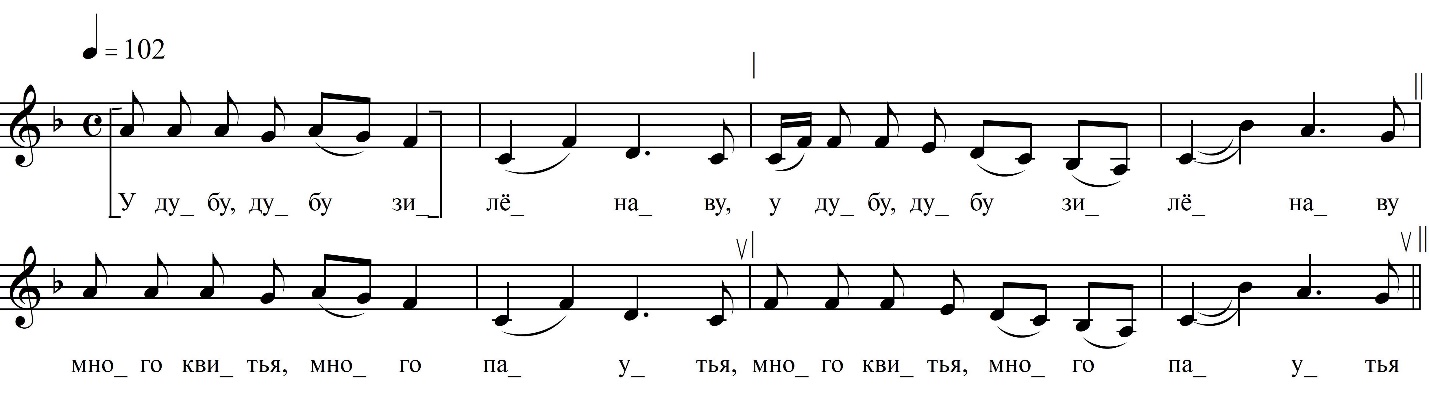 [У дубу, дубу зи]лёнаву,У дубу, дубу зилёнавуМного квитья, много паутья, Много квитья, много паутья,   Много лесу зилёнаво,Много лесу зилёнаво. У меня, у сиротиночки,У меня, у сиротиночкиНет ни роду, ни племени,Нет ни роду, ни племени.Нету родненькой матушки,Нету ро́дного батюшка.  – Исполнялась на третий день после сватовства, т.е. на девичнике.ФНОЦ СПбГИК, ВхI-а.11/14Запись Бецкой Ж., Васильева К., Горбовой Л., Ивановой …, Михалкина Г.  30(?).06.1974 д. Пороги Вындиноостровского с/п Волховского р-на Ленинградской обл. Инф. Костина Ирина Александровна (1907) 